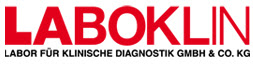                                     
Madame                                   Steubenstraβe 4
Patricia Schaaf                          DE-97688 Bad Kissingen
La Chataigneraie 1                       Fax-Nr.: +49 971 68546
79450 Saint-Aubin-le-Cloud               Tel.:    +49 971 72020
Frankreich

                                         Résultat d'analyses
                                         Nr.: 2005-W-77823
                                         Réception le: 09-05-2020
                                         Date du rèsultat: 
+------------------------------------------------------------------+
| ANIMAL:                   Chien         Mâle          * 16.02.2019
|                           Berger finnois de laponie              |
| Propriétaire de l'animal: Schaaf, Patricia                       |
| Nature du prélèvement:    Ecouvillon                             |
| Date de prélèvement:                                             |
+------------------------------------------------------------------+


     
Profil D'ADN - PCR
Club:               ---    
Nom:               Phoebus Star Yard's Bieggaoaivi
Nr de pedigree:     FI 19304/19
Nr de tatouage:     ---    
Nr de transpondeur: 991001002687041

Panel des marqueurs microsatellites

 
                                                                                            
 Name:               Phoebus Star Yard's Bieggaoaivi                                        
 ZB-Nr.:              FI 19304/19                                                           
 Tattoo-Nummer:           ---                                                               
 Chip-Nr.:           991001002687041                                                        
 Amelogenin:              Y/X                                                               
 AHT 121:                92/92                                                              
 AHT 137:               131/131                                                             
 AHTH 130:              129/129                                                             
 AHTH 171:              225/225                                                             
 AHTH 260:              252/252                                                             
 AHTK 211:               89/91                                                              
 AHTK 253:              286/290                                                             
 CXX 279:               118/124                                                             
 FH 2054:               152/168                                                             
 FH 2848:               234/238                                                             
 INRA 21:                95/97                                                              
 INU 005:               126/126                                                             
 INU 030:               148/148                                                             
 INU 055:               210/214                                                             
 REN 105 L 03:          231/231                                                             
 REN 162 C 04:          206/210                                                             
 REN 169 D 01:          202/220                                                             
 REN 169 O 18:          164/170                                                             
 REN 247 M 23:          268/272                                                             
 REN 54 P 11:           232/236                                                             
 REN 64 E 19:           151/151                                                             
     
Ce résultat ne concerne que le prélèvement recu et analysé par le
laboratoire.Le donneur d'ordre est responsable de l'authentification
des données relatives à l'animal et au prélèvement.Le laboratoire est
tenu à une obligation de moyens.Les dommages et intérêts sont limités
au montant des prestations réalisées,et ce dans la limite légale
autorisée.

Le laboratoire est accrédité selon la norme DIN EN ISO 17025
(D-PL-13186-01) pour les prestations de ce rapport d'analyses.


                                                                                            

Avec l 'empreinte génétique (profil ADN)  que vous avez commandé est 
inclus un certificat (sauf pour les tests d'affectation raciale), 
à la condition que le prélèvement ait été officiellement réalisé 
et authentifié par un vétérinaire. Veuillez vérifier l'exactitude 
de toutes les données relatives à l'animal et au propriétaire. 
Une fois le certificat édité, toute correction devra faire 
l'objet d'une confirmation écrite par le vétérinaire. De plus, 
les éventuelles corrections ne pourront être prises en compte 
que jusqu'à la fin du mois suivant la transmission du résultat 
d'analyses (Ex: si date du résultat = 5 février, modification 
possible jusqu'à fin mars).Nous attirons votre attention sur 
le fait que les modifications apportées a posteriori à 
un certificat seront facturées en plus séparément.
                                                                                            
 ZB-Nummer:          79165054200016/ 792 305                                                
 Chip-Nummer:        991001002687041                                                        
 Tattoo-Nummer:           ---                                                               
     
Glycogénose de type II (GSD II, maladie de Pompe) - PCR

 Résultat: génotype N/N
 Interprétation: le chien examiné n'est pas porteur de la mutation
 responsable de la glycogénose de type II (GSD II,maladie de Pompe).
 vIl ne sera pas atteint par la maladie et ne transmet pas la mutation
 à sa descendance.
 Ce résultat est valable uniquement pour les chiens suédois et finnois
 de Lapponie et le Lapponian Herder.
 
     
Myélopathie dégénérative - PCR

 Résultats d'analyse : Génotype N/N (Exon 2)
 
 Interprétation : L'animal est homozygote pour l'allèle type naturel.
 Il ne possède pas la mutation pour MD d'exon 2 du gène SOD1.
 
 Transmission : autosomique récessive
 
 Remarque : chez le Bouvier bernois, une seconde mutation,
 qui se trouve aussi sur le gène SOD-1 (exon 1), est également
 impliquée dans l'apparition de la myélopathie dégénérative (MD).
 
     
*Dégénérescence des photorécepteurs (prcd-PRA) - PCR
Test réalisé par un laboratoire partenaire

 Résultat: génotype N/N (A, libre)
 
 Interprétation: le chien examiné est homozygote normal au regard
 de la mutation décrite comme responsable de cette forme
 d'atrophie progressive de la rétine (prcd-APR).Il n'est donc pas
 porteur de la mutation et ne développera pas cette maladie oculaire.
 
 Ce résultat est validé pour les races mentionnées ci-dessous.
 
     
Ce résultat est validé pour les races suivantes (liste non limitative):

Australian Cattle Dog,American Cocker Spaniel,American Eskimo,
Chinese Crested,Chiens d'eau portugais et espagnol,Golden Retriever,
Labrador Retriever, Chesapeake Bay Retriever, English Cocker Spaniel,
Entlebucher Sennenhund,Chiens suédois et finnois de Lapponie,
Lapponian Herder,Elkhound norvégien,Kuvasz,Nova Scotia Duck tolling
Retriever,Yorkshire & Silky Terriers,Australian Stumpy Tail cattle Dog,
Australian Shepherd,Caniches Nain,Moyen & Toy.
                                                                                            
     
Rétinopathie multifocale canine (CMR)

                       à suivre                                                             
     
     
Ce résultat ne concerne que le prélèvement recu et analysé par le
laboratoire. Les tests génétiques mis en oeuvre conformément aux
données acquises de la science identifient uniquement la mutation
connue,d'autres anomalies génétiques impliquées dans l'expression
de la maladie n'étant pas exclues.
Le donneur d'ordre est responsable de l'authentification des données
relatives à l'animal et au prélèvement. Le laboratoire est tenu
à une obligation de moyens.Les dommages et intérêts sont limités au
montant des prestations réalisées,et ce dans la limite légale autorisée.
Le laboratoire est accrédité selon la norme DIN EN ISO/IEC 17025:2005
pour les prestations de ce rapport d'analyses.
(sauf les prestations des laboratoires partenaires) 
                                                       